Утверждено распоряжением Контрольно-счетной палаты г. Владикавказ от 27.01.2020 № 8-рЗаключение № 2  от 27.01.2020 г.на проект постановления АМС г. Владикавказа«О внесении изменений в постановление АМС г. Владикавказа от 30.12.2016 № 1925 «Об утверждении муниципальной программы «Развитие молодежной политики, физической культуры и спорта в МО г. Владикавказ на период 2018-2021 годы»1. Основание для проведения экспертно-аналитического мероприятия: пункт 2.9 Плана работы Контрольно-счетной палаты муниципального образования город Владикавказ (Дзауджикау) на 2020 год, распоряжение Контрольно-счетной палаты г. Владикавказ от 16.01.2020
№ 1-р «О проведении экспертно-аналитического мероприятия «Экспертиза проекта постановления АМС г. Владикавказа «О внесении изменений в постановление АМС г. Владикавказа от 30.12.2016 № 1925 «Об утверждении муниципальной программы «Развитие молодежной политики, физической культуры и спорта в МО г. Владикавказ на 2018-2021 годы».2. Цель экспертно-аналитического мероприятия: проверить на предмет соответствия требованиям федеральных законов, иных нормативных правовых актов Российской Федерации, законов и нормативных правовых актов Республики Северная Осетия-Алания, муниципальных правовых актов муниципального образования г. Владикавказ (Дзауджикау). 3. Предмет экспертно-аналитического мероприятия: экспертиза проекта постановления АМС г. Владикавказа «О внесении изменений в постановление АМС г. Владикавказа от 30.12.2016 № 1925 «Об утверждении муниципальной программы «Развитие молодежной политики, физической культуры и спорта в МО г. Владикавказ на 2018-2021 годы».4. Перечень нормативных правовых актов, использованных и проанализированных в процессе проведения экспертно-аналитического мероприятия:Бюджетный кодекс РФ, Федеральный закон от 25.12.2008 № 273-ФЗ 
«О противодействии коррупции», Федеральный закон от 17.07.2009 № 172-ФЗ «Об антикоррупционной экспертизе нормативных правовых актов и проектов нормативных правовых актов», Методика проведения антикоррупционной экспертизы нормативных правовых актов и проектов нормативных правовых актов, утвержденная постановлением Правительства РФ от 26.02.2010 № 96, Закон Республики Северная Осетия-Алания от 15.06.2009 № 16-РЗ «О противодействии коррупции в Республике Северная Осетия-Алания», Закон Республики Северная Осетия-Алания от 25.04.2006 № 24-РЗ «О местном самоуправлении в Республике Северная Осетия-Алания», Устав муниципального образования г. Владикавказ (Дзауджикау), Порядок разработки и мониторинга исполнения муниципальных программ и ведомственных целевых программ г. Владикавказа, утвержденный постановлением АМС г. Владикавказа от 23.05.2016 № 721.5. Сроки проведения экспертно-аналитического мероприятия с 10.01.2020 по 23.01.2020.6. Результаты экспертно-аналитического мероприятия:Проект постановления АМС г. Владикавказа «О внесении изменений в постановление АМС г. Владикавказа от 30.12.2016 № 1925 «Об утверждении муниципальной программы «Развитие молодежной политики, физической культуры и спорта в МО г. Владикавказ на 2018-2021 годы» (далее – проект) в Контрольно-счетную палату г. Владикавказ направлен Комитетом молодежной политики, физической культуры и спорта АМС г. Владикавказа 10.01.2020 (исх. № 23/1). Проектом предлагается внести изменения в муниципальную программу «Развитие молодежной политики, физической культуры и спорта в МО г. Владикавказ на 2018-2021 годы»:- в паспорте муниципальной программы «Развитие молодежной политики, физической культуры и спорта в МО г. Владикавказ на 2018-2021 годы» в 
строке 4 заменить руководителя программы с М.С.Басиева на А.Э.Фидарова;- в паспорте муниципальной программы «Развитие молодежной политики, физической культуры и спорта в МО г. Владикавказ на 2018-2021 годы» в 
строке 22 (общий объем и источники финансирования программы (тыс. руб.) на 2020 год цифры «40163,6» заменить «40196,3»;- в паспорте муниципальной программы «Развитие молодежной политики, физической культуры и спорта в МО г. Владикавказ на 2018-2021 годы» в 
строке 26 (общий объем и источники финансирования программы (тыс. руб.) на 2021 год цифры «40163,6» заменить на «40196,3»;- в подпрограммах муниципальной программы «Развитие молодежной политики, физической культуры и спорта в МО г. Владикавказ на 2018-2021 годы» 1,2,3,4 изменить отдельные позиции, касающиеся перечней мероприятий.Мероприятия муниципальной программы «Развитие молодежной политики, физической культуры и спорта в МО г. Владикавказ на 2018-2021 годы» направлены на духовно-нравственное развитие и гражданское образование молодежи в г. Владикавказе.Согласно проекту общий объем финансирования муниципальной программы «Развитие молодежной политики, физической культуры и спорта в МО г. Владикавказ на 2018-2021 годы» из бюджета муниципального образования г. Владикавказ за 2018-2021 гг. с учетом вносимых изменений составит 
315 641,3 тыс. рублей.7. Выводы: Изменения в постановление АМС г. Владикавказа от 30.12.2016 № 1925 «Об утверждении муниципальной программы «Развитие молодежной политики, физической культуры и спорта в МО г. Владикавказ на 2018-2021 годы» внесены в соответствии с требованиями федеральных законов, иных нормативных правовых актов Российской Федерации, законов и нормативных правовых актов Республики Северная Осетия-Алания, муниципальных правовых актов муниципального образования г. Владикавказ (Дзауджикау).Каких-либо коррупциогенных факторов в проекте не выявлено.Таким образом, Контрольно-счетная палата г. Владикавказ считает, что проект постановления АМС г. Владикавказа «О внесении изменений в постановление АМС г. Владикавказа от 30.12.2016 № 1925 «Об утверждении муниципальной программы «Развитие молодежной политики, физической культуры и спорта в МО г. Владикавказ на 2018-2021годы» может быть рекомендован к рассмотрению. Аудитор                                                                                                               А.Икаев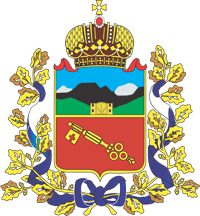 Республика Северная Осетия-АланияКОНТРОЛЬНО-СЧЕТНАЯ ПАЛАТАМУНИЦИПАЛЬНОГО ОБРАЗОВАНИЯ ГОРОД ВЛАДИКАВКАЗ (ДЗАУДЖИКАУ)Республика Северная Осетия-АланияКОНТРОЛЬНО-СЧЕТНАЯ ПАЛАТАМУНИЦИПАЛЬНОГО ОБРАЗОВАНИЯ ГОРОД ВЛАДИКАВКАЗ (ДЗАУДЖИКАУ)Республика Северная Осетия-АланияКОНТРОЛЬНО-СЧЕТНАЯ ПАЛАТАМУНИЦИПАЛЬНОГО ОБРАЗОВАНИЯ ГОРОД ВЛАДИКАВКАЗ (ДЗАУДЖИКАУ)